Управление образования Администрации города Иваново Муниципальное бюджетное дошкольное образовательное учреждение «Детский сад комбинированного вида № 67»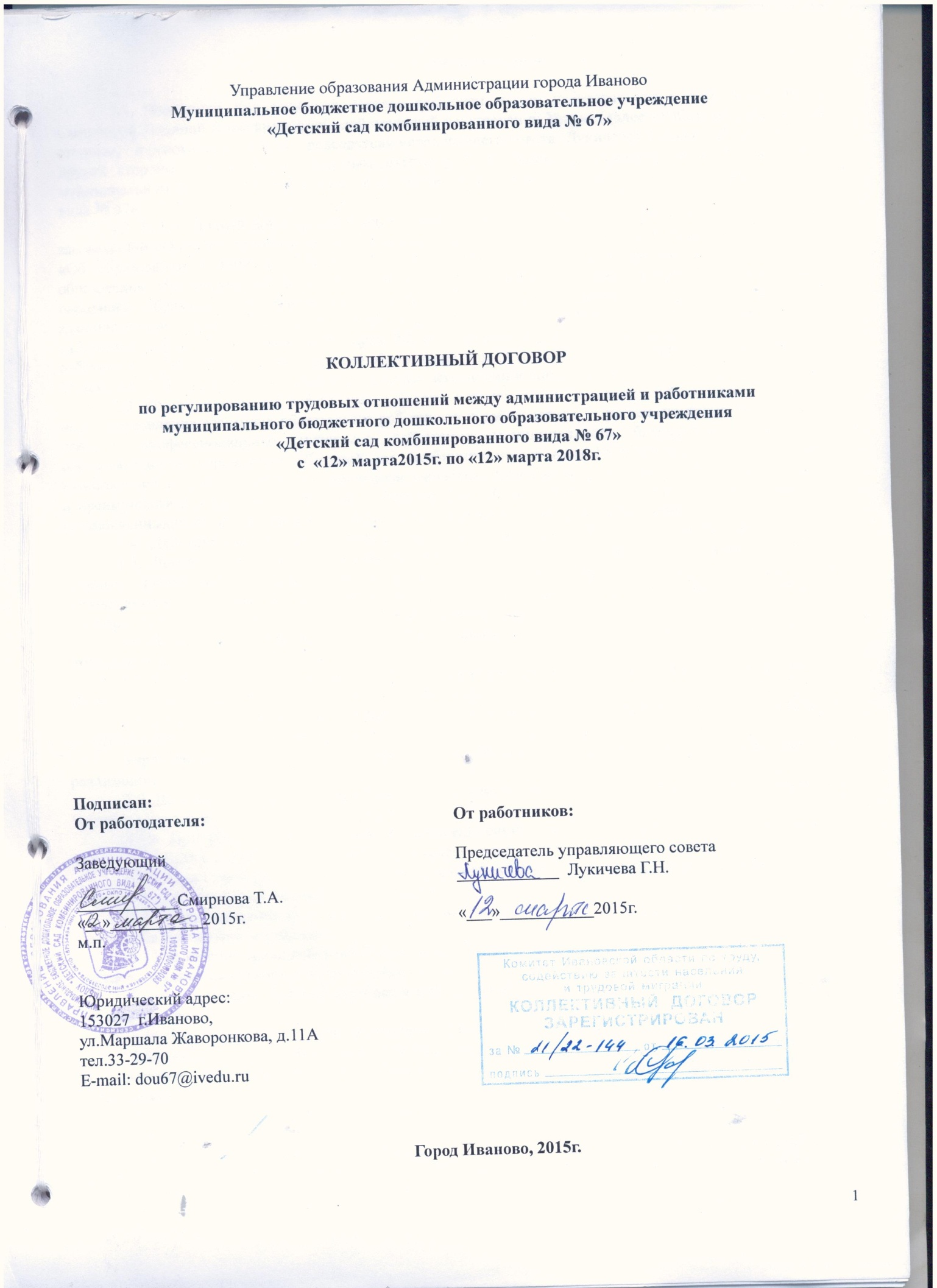 КОЛЛЕКТИВНЫЙ ДОГОВОРпо регулированию трудовых отношений между администрацией и работниками муниципального бюджетного дошкольного образовательного учреждения «Детский сад комбинированного вида № 67» с «12» марта2015г. по «12» марта 2018г.1I. Общие положения1.1. Настоящий Коллективный договор заключен между работодателем в лице заведующего Смирновой Татьяной Александровной, действующей на основании Устава (далее - Работодатель), с одной стороны, и работниками в лице председателя управляющего совета Лукичевой Галиной Николаевной, с другой стороны, и является правовым актом, регулирующим социально-трудовые отношения в муниципальном бюджетном дошкольном образовательном учреждении «Детский сад комбинированного вида № 67».1.2. Коллективный договор заключен в соответствии с Трудовым кодексом РФ (далее – ТК РФ), законами РФ «О профессиональных союзах, их правах и гарантиях деятельности», федеральным законом «Об образовании в РФ» № 273-ФЗ, областным отраслевым соглашением между Департаментом образования Ивановской области и Ивановской областной организацией профсоюза работников народного образования и науки РФ, городским соглашением между управлением образования администрации города Иванова и Ивановской городской организацией профессионального союза работников народного образования и науки РФ по защите трудовых, социально-экономических прав работников муниципальных учреждений образования города Иванова на 2011 - 2014годы № 6/21-ДСО от 28 декабря 2011г. (далее — Соглашение) с учетом изменений и дополнений.1.3. Коллективный договор (далее — Договор) заключен с целью закрепления законодательных норм, определения взаимных обязательств работников и работодателя по защите социально-трудовых прав и профессиональных интересов работников муниципального бюджетного дошкольного образовательного учреждения «Детский сад комбинированного вида № 67» (далее - учреждение) и установления дополнительных социально-экономических, правовых и профессиональных гарантий, льготпреимуществ для работников, а также создания более благоприятных условий труда по сравнению с установленными законами, иными нормативными правовыми актами, соглашениями.1.4. Действие настоящего Договора распространяется на всех работников учреждения.1.5. Договор не может содержать условий, ограничивающих права или снижающих уровень гарантий работников по сравнению с установленными трудовым законодательством и иными нормативными правовыми актами, соглашениями. Если такие условия включены в коллективный договор или трудовой договор, то они не подлежат применению (ст. 9 ТК РФ).1.6. Договор состоит из основного текста и приложений к нему, являющихся неотъемлемой частью этого Договора.1.7. Переговоры по разработке и заключению нового Договора должны быть начаты не позднее чем за три месяца до окончания срока действия Договора.1.8. Стороны договорились, что текст Договора должен быть доведен работодателем до сведения работников в течение 30 дней после его подписания.Управляющий Совет обязуется разъяснять работникам положения Договора, содействовать его реализации.1.9. Договор сохраняет свое действие в случае изменения наименования учреждения, расторжения трудового договора с руководителем учреждения.1.10. При реорганизации (слиянии, присоединении, разделении, выделении, преобразовании) учреждения Договор сохраняет свое действие в течение всего срока реорганизации.1.11. При смене формы собственности учреждения Договор сохраняет свое действие в течение трех месяцев со дня перехода прав собственности.1.12. При ликвидации учреждения Договор сохраняет свое действие в течение всего срока проведения процедуры ликвидации.1.13. В течение срока действия Договора ни одна из сторон не вправе прекратить в одностороннем порядке выполнение принятых на себя обязательств.1.14. Настоящий Договор вступает в силу с момента его подписания сторонами и действует в течение трех лет.1.15. Договор может быть пролонгирован на срок не более трех лет по соглашению сторон.1.16. Контроль за выполнением Договора осуществляется сторонами социального партнерства и их представителями, а также Комитетом Ивановской области по труду, содействию занятости населения и трудовой миграции.1.17. В январе каждого года администрация и Управляющий Совет отчитываются перед работниками о выполнении своих обязательств.21.18. В течение срока действия Договора стороны вправе вносить дополнения и изменения в него на основе взаимной договоренности. При наступлении условий, требующих дополнения или изменения настоящего Договора, заинтересованная сторона направляет другой стороне письменное уведомление о начале ведения переговоров в соответствии с действующим законодательством Российской Федерации.1.19. Внесенные сторонами изменения и дополнения рассматриваются комиссией по заключениюреализации настоящего Договора, оформляются приложением к Договору, являются его неотъемлемой частью и доводятся до сведения коллектива учреждения.1.20. В случае принятия органами государственной власти и местного самоуправления решений, улучшающих положение работников по сравнению с настоящим Договором, данные решения вступают в действие автоматически.1.21. Пересмотр обязательств настоящего Договора не может приводить к снижению уровня социально-экономического положения работников учреждения.1.22.  Договор подписан в количестве трех экземпляров, каждый из которых имеет равную силу.Социальное партнерство и координация действий сторон Коллективного договора2.1. В целях развития социального партнерства стороны обязуются:2.1.1. Содействовать реализации принципа государственно-общественного управления образованием.2.1.2. Проводить взаимные консультации (переговоры) по вопросам регулирования трудовых и иных связанных с ними отношений, обеспечения гарантий социально-трудовых прав работников учреждения, совершенствования локальной нормативной правовой базы и другим социально значимым вопросам.2.1.3. Использовать возможности переговорного процесса с целью учета интересов сторон, предотвращения коллективных трудовых споров и социальной напряженности в коллективе работников учреждения.2.2. Стороны договорились, что решения, касающиеся вопросов заработной платы, изменения порядка и условий оплаты труда, тарификации, премирования, установления компенсационных и стимулирующих выплат (в том числе повышающих коэффициентов) работникам учреждения принимаются совместно с Управляющим Советом.2.3. В целях контроля за выполнением Договора:2.3.1. Стороны на равноправной основе создают комиссию по регулированию социально-трудовых отношений, принимают положение о комиссии и определяют порядок ее работы (Приложение № 6). При осуществлении контроля стороны обязаны предоставлять всю необходимую для этого информацию.2.3.2. Стороны ежегодно разрабатывают план мероприятий по выполнению Договора (с указанием сроков) и обязуются регулярно информировать друг друга о действиях по его реализации.2.3.3. Комиссия рассматривает ход выполнения Договора и готовит материалы к отчету о его выполнении. Заседания комиссии проводятся по мере необходимости.2.3.4. Стороны пришли к договоренности, что в период действия Договора, возникающие разногласия принимаются и рассматриваются комиссией в течение 5 рабочих дней.2.3.5. Все спорные вопросы по толкованию и реализации положений настоящего Договора решаются комиссией.2.3.6. Стороны обязуются соблюдать установленный законодательством порядок разрешения коллективных и индивидуальных трудовых споров, использовать все возможности для устранения причин, которые могут повлечь возникновение конфликтов, с целью предупреждения использования работниками крайней меры их разрешения - забастовки.2.4. Стороны совместно ведут работу по созданию положительного микроклимата в учреждении.2.5. Работодатель:2.5.1. Предоставляет Управляющему Совету по его запросам информацию о численности и составе работников, системах оплаты труда, размерах средней заработной платы по категориям персонала, в том числе основного персонала по видам экономической деятельности, средствах,3централизуемых по учреждениям для установления их руководителям выплат стимулирующего характера,также средств, направляемых на премирование коллективов, и иных показателях заработной платы, объеме задолженности по выплате заработной платы, показателях по условиям и охране труда, планировании и проведении мероприятий по массовому сокращению численности (штатов) работников, принятых государственными органами решениях по финансовому обеспечению отдельных направлений в сфере деятельности и другую необходимую информацию по социально-трудовым вопросам».2.5.2. Предусматривает в Уставе учреждения полномочия общего собрания работников при рассмотрении и принятии решения об изменении Устава, типа учреждения, об участии представителей работников в управлении учреждением, о порядке регулирования трудовых отношений.2.5.3. Согласовывать с Управляющим Советом следующие локальные нормативные акты:введении и отмене режима неполного рабочего времени (ч. 5 ст. 74 ТК РФ);предоставлении перерыва для отдыха и питания (ст.108 ТК РФ);установлении дополнительных отпусков, не предусмотренных законодательством (ст. 116 ТК РФ);утверждении графика отпусков (ст. 123 ТК РФ);установлении системы оплаты труда (должностной оклад, доплаты и надбавки компенсационного характера, в том числе за работу в условиях, отклоняющихся от нормальных, система доплат и надбавок стимулирующего характера, система премирования) - ст. 135 ТК РФ;введении мер, предотвращающих массовые увольнения работников (ст. 180 ТК РФ);утверждении правил внутреннего трудового распорядка (ст. 190 ТК РФ);применении дисциплинарных взысканий и их снятии (ст.193, 194 ТК РФ);установлении норм бесплатной выдачи работникам специальной одежды, специальной обуви и других средств индивидуальной защиты, улучшающих по сравнению с типовыми нормами защиту работников от имеющихся на рабочих местах вредных и (или) опасных факторов, а также особых температурных условий или загрязнения (ст. 221 ТК РФ);Соглашение по охране труда (ст.8 ТК РФ)III. Трудовой договор3.1. Трудовые отношения возникают между работником и Работодателем на основании трудового договора, заключаемого ими в соответствии с Трудовым кодексом, а также на основании фактического допущения работника к работе с ведома или по поручению работодателя или его представителя в случае, когда трудовой договор не был надлежащим образом оформлен.3.2. Условия трудовых договоров, ухудшающие положение работников по сравнению с действующим законодательством, отраслевыми и территориальными соглашениями, настоящим Договором являются недействительными.3.3. Трудовой договор с работником заключается в письменной форме, составляется в двух экземплярах, каждый из которых подписывается сторонами. Один экземпляр трудового договорапередается работнику, другой хранится у работодателя. Получение работником экземпляра трудового договора должно подтверждаться подписью работника на экземпляре трудового договора, хранящегося у работодателя.им трудового договора. Содержание приказа работодателя должно соответствовать условиям заключенного трудового договора. Приказ работодателя о приеме на работу объявляется работнику под роспись в трехдневный срок со дня фактического начала работы.3.6. Трудовой договор с работником, как правило, заключается на неопределенный срок.Срочный трудовой договор может заключаться по инициативе работодателя либо работника толькослучаях, предусмотренных ст. 59 ТК РФ либо иными федеральными законами, если трудовые отношения не могут быть установлены на неопределенный срок с учетом характера предстоящей работы или условий ее выполнения.3.7. В трудовом договоре оговариваются существенные условия трудового договора, предусмотренные ст. 57 ТК РФ, в том числе объем учебной нагрузки, режим и продолжительность рабочего времени, льготы, компенсации и др.43.8. Трудовой договор работника с Работодателем может по соглашению сторон предусматривать условие об испытании с целью проверки соответствия работника поручаемой ему работе.Срок испытания не может превышать трех месяцев, а для руководителей учреждений и их заместителей, руководителей филиалов и представительств, главных бухгалтеров и их заместителей – шести месяцев.Испытание не устанавливается для  лиц, определенных в ст.70 ТК РФ.Во время прохождения испытания на работника полностью распространяется законодательство отруде.3.9. Изменение определенных сторонами условий трудового договора, в том числе перевод на другую работу, допускается только по соглашению сторон трудового договора, за исключением случаев, предусмотренных Трудовым кодексом (ст.ст. 72-76 ТК РФ).предстоящих изменениях определенных сторонами условий трудового договора, работодатель обязан уведомить работника в письменной форме не позднее чем за два месяца.3.10. Все изменения условий трудового договора регулируются дополнительными соглашениями.3.11. Работодатель не вправе требовать от работника выполнения работы, не обусловленной трудовым договором, Уставом учреждения, Правилами внутреннего трудового распорядка учреждения и должностной инструкцией. Привлечение работников учреждения к выполнению таких работ допускается только по письменному распоряжению работодателя с письменного согласия работника и с дополнительной оплатой.IV. Дополнительное профессиональное образование. Аттестация педагогических работников.Стороны пришли к соглашению в том, что:4.1. Работодатель определяет необходимость повышения квалификации и профессиональной переподготовки кадров для нужд учреждения.4.2. Работодатель определяет формы дополнительного профессионального образования, содействует работникам, желающим повысить квалификацию в прохождении переобучения для нужд учреждения.4.3. Работодатель обязуется:4.3.1. Обеспечить реализацию права педагогических работников на дополнительное профессиональное образование по профилю педагогической деятельности не реже чем один раз в три года.4.3.2.  Организовывать  проведение аттестации  педагогических работников в соответствии  сПоложением о порядке аттестации педагогических	и руководящих работников государственных имуниципальных	образовательных	учреждений	и	по	ее	результатам	устанавливать	работникамсоответствующие полученным квалификационным категориям оклады (ставки) оплаты труда со днявынесения решения аттестационной комиссией.При этом:4.3.2.1. Педагогический работник, не имеющий квалификационной категории, не вправе отказаться от прохождения аттестации с целью установления соответствия занимаемой должности. Отказ работника от прохождения указанной аттестации относится к нарушению трудовой дисциплины.4.3.2.2. Работодатель имеет право принять решение о расторжении трудового договора с работником вследствие недостаточной квалификации (если работник по результатам аттестации признан не соответствующим занимаемой должности) согласно пункту 3 части 1 статьи 81 ТК РФ.4.3.2.3. График прохождения педагогическими работниками аттестации с целью подтверждения соответствия занимаемой должности утверждается работодателем.V. Высвобождение работников и содействие их трудоустройству.решения о сокращении численности или штата работников учреждений и возможном расторжении трудовых договоров с работниками и не позднее, чем за 3 месяца о решениях, влекущих возможные5массовые увольнения работников, их числе, категориях и сроках проведения мероприятий по высвобождению работников.При этом увольнение считается массовым в следующих случаях:ликвидация учреждения с численностью работающих 15 и более человек;увольнение в связи с сокращением численности или штата работников учреждения в количестве: 15% и более от списочного состава работников в течение 90 календарных дней.Уведомление должно содержать проекты приказов о сокращении численности или штатов, список сокращаемых должностей и работников, перечень вакансий, предполагаемые варианты трудоустройства. В случае массового высвобождения работников уведомление должно содержать социально-экономическое обоснование.О предстоящем увольнении в связи с ликвидацией учреждения, сокращением численности или штата работники предупреждаются Работодателем персонально и под расписку не позднее чем за два месяца до увольнения.Двухмесячный срок предупреждения начинает исчисляться на следующий день после фактического ознакомления работника с уведомлением о высвобождении.С письменного согласия работника Работодатель имеет право расторгнуть с ним трудовой договор до истечения двухмесячного срока предупреждения с одновременной выплатой дополнительной компенсации в размере среднего заработка, исчисленного пропорционально времени, оставшемуся до истечения срока предупреждения об увольнении (ст.180 ТК РФ).5.3. При расторжении трудового договора в связи с ликвидацией учреждения либо сокращением численности или штата увольняемому работнику:1) выплачивается выходное пособие в размере среднего месячного заработка;2) сохраняется средний месячный заработок на период трудоустройства, но не свыше двух месяцев со дня увольнения с зачетом выходного пособия;3) сохраняется средний месячный заработок в течение третьего месяца со дня увольнения по решению органа службы занятости населения при условии, что в двухнедельный срок после увольнения работник обратился в этот орган и не был им трудоустроен.5.4. Работникам, получившим уведомление об увольнении по п.1 и п.2 ст. 81 ТК РФ, предоставлять свободное от работы время не менее 8-ми часов в неделю для самостоятельного поиска новой работы с сохранением заработной платы.5.5. Увольнение в связи с сокращением численности или штата работников, а также несоответствием работника занимаемой должности или выполняемой работе вследствие недостаточной квалификации, подтвержденной результатами аттестации, допускается, если невозможно перевести работника с его согласия на другую работу.Не допускается увольнение работника по инициативе Работодателя в период его временной нетрудоспособности и в период пребывания в отпуске кроме случаев ликвидации образовательного учреждения.При наличии вакантных должностей в соответствии со штатным расписанием в первоочередном порядке осуществляется сокращение вакантных должностей.5.6. При сокращении численности или штата работников учреждения в каждом конкретном случае вопрос о трудоустройстве занятых в нем работников решается совместно Работодателем и Управляющим Советом.5.7. При сокращении численности или штата работников учреждения преимущественное право на оставление на работе предоставляется работникам с более высокой производительностью труда и квалификацией (квалификационной категорией), согласно ст.179 ТК РФ.При равной производительности труда и квалификации предпочтение в оставлении на работе отдается:семейным – при наличии двух или более иждивенцев (нетрудоспособных членов семьи, находящихся на полном содержании работника или получающих от него помощь, которая является для них постоянным и основным источником средств к существованию);лицам, в семье которых нет других работников с самостоятельным заработком;инвалидам боевых действий6работникам, получившим в данном учреждении трудовое увечье или профессиональное заболевание;работникам, повышающим свою квалификацию по направлению Работодателя без отрыва отработы; А так же в соответствии с Соглашениемлицам предпенсионного возраста (за два года до пенсии)семейным — если оба супруга работают в образовательных учреждениях5.8. Расторжение трудового договора по инициативе Работодателя с беременными женщинами не допускается, за исключением случаев ликвидации образовательного учреждения (ст.261 ТК РФ).5.9. Расторжение трудового договора с женщинами, имеющими детей в возрасте до 3-х лет, одинокими матерями, воспитывающими ребенка в возрасте до 14 лет (ребенка-инвалида до 18 лет), другими лицами, воспитывающими указанных детей без матери, по инициативе Работодателя не допускается, за исключением увольнения по основаниям, предусмотренным пунктами 1, 5-8, 10 и 11 части первой статьи 81 или пунктом 2 статьи 336 ТК РФ (ст.261 ТК РФ)VI. Рабочее время и время отдыха6.1. Рабочее время работников определяется Правилами внутреннего трудового распорядка учреждения (ст.91 ТК РФ) (Приложение № 1), учебным расписанием, годовым календарным учебным планом, графиком работ, утвержденным работодателем с учетом условий трудового договора, должностными инструкциями работников и обязанностями, возлагаемыми на них Уставом учреждения.6.2. Для руководящих работников, работников из числа административно-хозяйственного, учебно-воспитательного и обслуживающего персонала учреждения устанавливается нормальная продолжительность рабочего времени, которая не может превышать 40 часов в неделю.6.3. Для педагогических работников учреждения устанавливается сокращенная продолжительность рабочего времени – не более 36 часов в неделю за ставку заработной платы (ст.333 ТК РФ).Конкретная продолжительность рабочего времени педагогических работников устанавливается с учетом норм часов педагогической работы, установленных за ставку заработной платы, объемов учебной нагрузки, выполнения дополнительных обязанностей, возложенных на них должностной инструкцией, правилами внутреннего трудового распорядка и Уставом.6.4. По соглашению между работником и Работодателем может устанавливаться как при приеме на работу, так и впоследствии неполный рабочий день (смена) или неполная рабочая неделя.Работодатель обязан устанавливать неполный рабочий день (смену) или неполную рабочую неделю по просьбе беременной женщины, одного из родителей (опекуна, попечителя), имеющего ребенка в возрасте до четырнадцати лет (ребенка-инвалида в возрасте до 18 лет), а также лица, осуществляющего уход за больным членом семьи в соответствии с медицинским заключением.6.8. Ознакомление работников с тарификацией на новый учебный год осуществляется до 10 сентября текущего года под роспись.6.13. Должностные обязанности работников учреждения разрабатываются в соответствии с Единым квалификационным справочником должностей руководителей, специалистов и служащих, раздел «Квалификационные характеристики должностей работников образования».6.14. На педагогических работников, выполняющих педагогическую работу без занятия штатной должности (включая педагогов из числа работников, выполняющих эту работу помимо основной в том же учреждении), на начало учебного года составляются и утверждаются тарификационные списки.6.15. В течение учебного года изменение существенных условий трудового договора допускается только в исключительных случаях, обусловленных обстоятельствами, не зависящим от воли сторон.введении изменений условий трудового договора работник должен быть уведомлен работодателем в письменной форме не позднее чем за 2 месяца (ст.73, 162 ТК РФ).Если работник не согласен с продолжением работы в новых условиях, то работодатель обязан в письменной форме предложить ему иную имеющуюся в учреждении работу, соответствующую его квалификации и состоянию здоровья.6.16. Работа в выходные и нерабочие праздничные дни запрещается, за исключением случаев, предусмотренных ТК РФ (ст. 113 ТК РФ).76.17. В случаях, предусмотренных ст. 99 ТК РФ, работодатель может привлекать работников к сверхурочным работам только с их письменного согласия с учетом ограничений и гарантий, предусмотренных для работников в возрасте до 18 лет, инвалидов, беременных женщин, женщин, имеющих детей в возрасте до трех лет и с учетом мнения профкома.6.18. Работникам предоставляются ежегодные оплачиваемые отпуска с сохранением места работы (должности) и среднего заработка.6.18.1. График отпусков утверждается Работодателем с учетом мнения Управляющего Совета не позднее чем за две недели до наступления календарного года и обязателен как для Работодателя, так и для работника.6.18.2. О времени начала отпуска работник должен быть извещен под роспись не позднее чем за две недели до его начала.6.18.3. По желанию мужа ежегодный отпуск предоставляется ему в период нахождения его женыотпуске по беременности и родам независимо от времени его непрерывной работы у этого работодателя.семьях, в которых трое или более несовершеннолетних детей, матерям (отцам) предоставляется очередной оплачиваемый отпуск в любое время по их желанию.6.18.4. По соглашению между работником и Работодателем ежегодный оплачиваемый отпуск может быть разделен на части. При этом хотя бы одна из частей отпуска должна быть не менее 14 календарных дней.6.18.5. Отзыв работника из отпуска осуществляется приказом по учреждению с письменного согласия работника. Неиспользованная в связи с отзывом часть отпуска должна быть предоставлена по выбору работника в удобное для него время в течение текущего рабочего года или присоединена к отпуску за следующий рабочий год.6.18.6. При предоставлении работникам ежегодного оплачиваемого отпуска до истечения шести месяцев (в первом году работы) его продолжительность должна соответствовать установленной для этих должностей продолжительности отпуска и оплачиваться в полном размере.Исчисление продолжительности отпуска пропорционально отработанному времени осуществляется только в случае выплаты денежной компенсации при увольнении. Во всех других случаях отпуск предоставляется в полном объеме за рабочий год.6.18.7. Изменение графика отпусков работодателем может осуществляться с письменного согласия работника.6.18.8. Часть отпуска, превышающая 28 календарных дней, по просьбе работника может быть заменена денежной компенсацией (ст.126 ТК РФ).6.18.9. Не допускается замена денежной компенсацией ежегодного основного оплачиваемого отпуска и ежегодных дополнительных оплачиваемых отпусков беременным женщинам и работникам в возрасте до 18 лет, а также ежегодного дополнительного оплачиваемого отпуска работникам, занятым на работах с вредными и (или опасными условиями труда, за работу в соответствующих условиях (за исключением выплаты денежной компенсации за неиспользованный отпуск при увольнении).6.18.10. Запрещается не предоставление ежегодного оплачиваемого отпуска в течение двух лет подряд, а также работникам в возрасте до восемнадцати лет и работникам, занятых на работах с вредными и (или) опасными условиями труда.6.18.11. Ежегодный отпуск должен быть перенесен на другой срок по соглашению сторон в случаях, предусмотренных законодательством, в том числе в случае, если работнику своевременно не была произведена оплата за время отпуска, либо работник был предупрежден о времени начала отпуска позднее, чем за две недели до его начала.6.18.12. Лицам, работающим по совместительству, ежегодные оплачиваемые отпуска предоставляются одновременно с отпуском по основной работе. Если на работе по совместительству работник не отработал шести месяцев, то отпуск предоставляется авансом (ст. 286 ТК РФ).6.18.13. Работодатель предоставляет очередной оплачиваемый отпуск матерям (отцам), в семьях которых трое и более несовершеннолетних детей в любое время по их желанию.6.19. По желанию работника сверхурочная работа вместо повышенной оплаты труда может компенсироваться предоставлением дополнительного времени отдыха, но не менее времени, отработанного сверхурочно. (ст.152 ТК РФ).6.20. По желанию работника, работавшего в выходной или нерабочий праздничный день ему может быть предоставлен другой день отдыха. В этом случае работа в выходной или нерабочий праздничный день оплачивается в одинарном размере, а день отдыха оплате не подлежит.6.21. Работнику, имеющему двух или более детей в возрасте до 14 лет, работнику, имеющему ребенка-инвалида в возрасте до 18 лет, одинокой матери, воспитывающей ребенка в возрасте до 14 лет, 8отцу, воспитывающему ребенка в возрасте до 14 лет без матери Договором могут устанавливаться ежегодные дополнительные отпуска без сохранения заработной платы в удобное для них время, продолжительностью до 14 календарных дней (ст. 263 ТК РФ).6.25. На основании письменного заявления работнику предоставляется отпуск без сохранения заработной платы:работающим пенсионерам по старости (по возрасту) - до 14 календарных дней в году;родителям и женам (мужьям) военнослужащих, погибших или умерших вследствие ранения, контузии или увечья, полученных при исполнении обязанностей военной службы, либо вследствие заболевания, связанного с прохождением военной службы - до 14 календарных дней в году;работающим инвалидам - до 60 календарных дней в году;работникам в случаях рождения ребенка- до пяти календарных дней;регистрации брака - до пяти календарных дней;смерти близких родственников - до пяти календарных дней.6.26. По семейным обстоятельствам и другим уважительным причинам работнику по его письменному заявлению может быть предоставлен отпуск без сохранения заработной платы, продолжительность которого определяется по соглашению между работником и работодателем.6.27. Предоставлять работникам учреждений оплачиваемые кратковременные отпускабракосочетание самого работника – 3 рабочих дня;бракосочетание детей – 1 рабочий день;смерть родителей, супруга, супруги, детей, брата, сестры - 3 рабочих дня;имеющим ребенка-инвалида в возрасте до восемнадцати лет - 2 рабочих дня в год;работникам учреждений образования, не пропустившим ни одного рабочего дня по болезни, не имеющим дисциплинарных взысканий и замечаний по работе в течение календарного года - 2 рабочих дня в год.1 сентября родителям в случае поступления ребенка на учебу в первый класс общеобразовательного учебного заведения;В коллективном договоре определяется конкретная продолжительность таких отпусков, а также с учетом финансовых возможностей могут устанавливаться дополнительные отпуска для работников, порядок и условия их предоставления.Дополнительные оплачиваемые отпуска могут присоединяться к ежегодному оплачиваемому отпуску.6.28. Одному из родителей (опекуну, попечителю) для ухода за детьми-инвалидами по его письменному заявлению предоставляются четыре дополнительных оплачиваемых выходных дня в месяц, которые могут быть использованы одним из указанных лиц либо разделены ими между собой по их усмотрению. Оплата каждого дополнительного выходного дня производится в размере среднего заработкапорядке, который устанавливается федеральными законами (ст. 262 ТК РФ).6.29. Продолжительность рабочей недели и ежедневной работы учреждения устанавливается Работодателем и закрепляется в правилах внутреннего трудового распорядка.6.30. Общим выходным днем является суббота, воскресенье.6.31. Производственные совещания (др. мероприятия администрации) проводятся администрацией учреждения один раз в две недели, по средам, в 13-30, продолжительностью 30 минут.6.32. Работодатель обеспечивает педагогическим работникам возможность отдыха и приема пищирабочее время одновременно с обучающимися, при условии сохранения непрерывности воспитательно-образовательного процесса. Время для отдыха и питания для других работников устанавливается Правилами внутреннего трудового распорядка и не должно быть менее 30 минут (ст.108 ТК РФ), которыерабочее время не включаются.6.33. В предпраздничные дни продолжительность рабочего дня или смены, непосредственно предшествующих нерабочему праздничному дню, уменьшается на час для всех работников организации.6.34. Педагогическим работникам не реже чем через каждые 10 лет непрерывной преподавательской работы предоставляется длительный отпуск сроком до одного года в порядке установленном федеральным органом исполнительной власти, осуществляющим функции по выработке государственной политики и нормативно-правовому регулированию в сфере образования.VII. Оплата и нормы труда97.1. Месячная заработная плата работника учреждения, полностью отработавшего за этот период норму рабочего времени, установленную Трудовым кодексом Российской Федерации и иными нормативными и правовыми актами, содержащими нормы трудового права, и выполнившего норму труда (трудовые обязанности), не может быть ниже минимального размера оплаты труда, установленного законодательством.7.2. Формирование системы оплаты труда работников учреждения, включающей размеры окладов (должностных окладов), а также размеры выплат компенсационного и стимулирующего характера, осуществляется с учетом:постановления Администрации города Иванова о системе оплаты труда работников муниципальных образовательных учреждений, Соглашения.обеспечения зависимости заработной платы каждого работника от его квалификации, сложности выполняемой работы, количества и качества затраченного труда без ограничения ее максимальным размером;обеспечения работодателем равной оплаты за труд равной ценности, а также недопущения какой бы то ни было дискриминации - различий, исключений и предпочтений, не связанных с деловыми качествами работников;типовых норм труда для однородных работ;размеров выплат за работу в нерабочие праздничные дни, выполнение работ в других условиях, отклоняющихся от нормальных;порядка аттестации работников учреждений;создания условий для оплаты труда работников в зависимости от активного участия в общественной жизни и личного участия в эффективном функционировании учреждения.7.3. Оплата труда работников учреждения осуществляется в соответствии с Положением об оплате труда работников учреждения (Приложение № 2).7.4. Изменение размеров должностных окладов производится:при увеличении стажа педагогической работы, стажа работы по специальности - со дня достижения соответствующего стажа, если документы находятся в образовательном учреждении, или со дня представления документа о стаже, дающем право на повышение размера ставки (оклада) заработной платы;при получении образования или восстановлении документов об образовании - со дня представления соответствующего документа;при присвоении квалификационной категории - со дня вынесения решения аттестационной комиссией;При наступлении у работника права на изменение размеров оплаты в период пребывания его в ежегодном или другом отпуске, а также в период его временной нетрудоспособности выплата заработной платы (исходя из более высокого размера) производится со дня окончания отпуска или временной нетрудоспособности.7.5. Для обеспечения уровня реального содержания заработной платы работнику производится индексация заработной платы в связи с ростом потребительских цен на товары и услуги в порядке,установленном трудовым законодательством	и иными нормативными правовыми актами, содержащиминормы трудового права.7.6. Размеры и условия выплат компенсационного характера устанавливаются соответствующимПоложением (Приложение № 3).7.7.	Порядок и условия выплат стимулирующие характера устанавливаются  соответствующимПоложением (Приложение № 4).7.7.1. Стимулирующие выплаты работникам (в т.ч. премии) по результатам труда распределяются Руководителем учреждения и согласовываются с управляющим советом, учреждения с учетом мнения, заместителем заведующего по АХР, старшим воспитателем и медицинским работником учреждения аналитической информации о показателях деятельности работников.7.7.2. Премии работникам учреждения устанавливаются в соответствии с Положением о выплатах стимулирующего характера.7.7.3. Для обеспечения государственно-общественного характера мониторинга и оценки профессиональной деятельности работников управляющий совет учреждения создает специальную комиссию по распределению стимулирующей выплат (в т.ч. премий).7.7.4. Мониторинг и оценка профессиональной деятельности работников ведется индивидуально для каждого работника.Руководитель учреждения обеспечивает гласность и прозрачность итогов мониторинга.107.8.  Заработная плата7.8.1. Выплачивается не реже чем каждые полмесяца: «19» - выплата аванса; «4» - выплата заработной платы (интервал между датами 15 календарных дней). Выплата заработной платы производится в денежной форме.При совпадении дня выплаты с выходным или нерабочим праздничным днем выплата заработной платы производится накануне этого дня.7.8.2. Выплата заработной платы, находящейся на депонентской задолжности, производится в дни выплаты заработной платы.7.8.3. Выплата заработной платы и других видов выплат работнику производится в месте выполнения им работы либо путем перечисления на указанный работником счет в банке на условиях, определенных коллективным договором7.8.4. Каждый работник извещается в письменной форме о составных частях заработной платы, причитающихся ему за соответствующий период, размерах и основаниях произведённых удержаний, а также об общей денежной сумме, подлежащей выплате.7.8.5. Оплата за отпуск производится не позднее, чем за 3 дня до его начала.7.8.6. Оплата времени простоя осуществляется в соответствии со ст.157 ТК РФ.7.8.7. Работодатель производит оплату труда педагогических работников учреждения за работу в периоды отмены образовательной деятельности для воспитанников по санитарно-эпидемиологическим, климатическим и другим основаниям и в другие периоды (в том числе по вине работодателя), в которые не проводятся воспитательно-образовательная работа с детьми из расчета заработной платы, установленной при тарификации, предшествующей началу таких периодов, при условии если работник привлекается к работе, и в размере не менее двух третей тарифной ставки, оклада (должностного оклада), рассчитанных пропорционально времени простоя, если работник к работе не привлекается.7.9. Почасовая оплата труда педагогических работников образовательных учреждений применяется при оплате:за часы, выполненные в порядке замещения отсутствующих по болезни или другим причинам учителей и других педагогических работников, продолжавшегося не свыше двух месяцев;при оплате за педагогическую работу специалистов предприятий, учреждений и организаций (в т.ч. из числа работников органов управления образованием, методических и учебно-методических кабинетов), привлекаемых для педагогической работы в образовательные учреждения.7.10. Сверхурочная работа оплачивается за первые два часа работы	в полуторном размере, запоследующие часы –  в двойном размере (ст. 152 ТК РФ).7.11. Работа в выходной и нерабочий праздничный день оплачивается  в двойном размере.7.12. В случае задержки выплаты заработной платы на срок более 15 дней работник имеет право, известив Работодателя в письменной форме, приостановить работу на весь период до выплаты задержанной суммы. В период приостановки работы работник имеет право в свое рабочее время отсутствовать на рабочем месте.Принуждение к труду во время приостановки работы запрещается.7.13. При нарушении работодателем установленного срока выплаты заработной платы, оплаты отпуска, выплат при увольнении и других выплат, причитающихся работнику, работодатель выплачивает их с уплатой процентов (денежной компенсации) в размере одной трехсотой действующей в это время ставки рефинансирования Центрального банка РФ от невыплаченных в срок сумм за каждый день задержки начиная со следующего дня после установленного срока выплаты по день фактического расчета включительно.7.14. За работниками, участвовавшими в забастовке из-за невыполнения настоящего Договора, регионального или территориального соглашения по вине работодателя или органов власти, заработная плата сохраняется в полном размере.7.15. Ответственность за своевременность и правильность определения размеров и выплаты заработной платы работникам несет руководитель учреждения.VIII. Социальные гарантии, льготы и компенсации8.1.  Работодатель:8.1.2. Оказывает материальную помощь работникам учреждения. Порядок и условия предоставления материальной помощи определяются соответствующим Положением (Приложение № 5).118.1.4. В случае направления работника в командировку, в т.ч. для повышения квалификации, подготовки и переподготовки кадров сохраняет за ним место работы (должность), среднюю заработную плату по основному месту работы, оплачивает командировочные расходы (суточные, проезд к месту обучения и обратно, проживание) в порядке и размерах, предусмотренных локальными нормативными актами (ст.168 ТК РФ).8.1.5. Предоставляет гарантии и компенсации работникам, совмещающим работу с успешным обучением в учреждениях высшего, среднего и начального профессионального образования при получении ими образования соответствующего уровня впервые в порядке, предусмотренном ст. 173-177 ТК РФ.Предоставляет гарантии и компенсации, предусмотренные ст. 173-177 ТК РФ, также работникам, получающим второе профессиональное образование соответствующего уровня в рамках прохождения профессиональной подготовки, переподготовки, повышения квалификации, обучения вторым профессиям (если обучение осуществляется по профилю деятельности учреждения, по направлению Работодателя или органов управления образованием).8.1.6. Производит выплату пособия по временной нетрудоспособности за первые три дня нетрудоспособности работника в связи с заболеванием или травмой (за исключением несчастных случаев на производстве) из средств работодателя, в соответствии со ст.7 Федерального закона от 29.12.2006 № 255-ФЗ «Об обязательном страховании на случай временной нетрудоспособности и в связи с материнством».8.1.7. При повреждении здоровья или в случае смерти работника вследствие несчастного случая на производстве либо профессионального заболевания работнику (его семье) возмещает его утраченный заработок (доход), а также связанные с повреждением здоровья дополнительные расходы на медицинскую, социальную и профессиональную реабилитацию либо соответствующие расходы в связи со смертью работника (ст. 184 ТК РФ).8.1.8. Сохраняет за работниками средний заработок по месту работы на время прохождения медицинского осмотра (обследования) (ст.185 ТК РФ)8.1.9. Предоставляет гарантии работникам в случае сдачи ими крови и ее компонентов в соответствии со ст.186 ТК РФ.8.1.10. При использовании работником с согласия или ведома работодателя и в его интересах личного имущества выплачивает работнику компенсацию за использование, износ (амортизацию) инструмента, личного транспорта, оборудования и других технических средств и материалов, принадлежащих работнику, а также возмещаются расходы, связанные с их использованием. Размер возмещения расходов определяется соглашением сторон трудового договора, выраженным в письменной форме ст.188 ТК РФ8.1.11. При переводе работника, нуждающегося в соответствии с медицинским заключением, выданным в порядке, установленном федеральными законами и иными нормативными правовыми актами Российской Федерации, в предоставлении другой работы, на другую нижеоплачиваемую работу у данного работодателя сохраняет за ним средний заработок по прежней работе в течение одного месяца со дня перевода, а при переводе в связи с трудовым увечьем, профессиональным заболеванием или иным повреждением здоровья, связанным с работой, - до установления стойкой утраты профессиональной трудоспособности либо до выздоровления работника.8.1.12. В соответствии с законом РФ от 01.04.96г. №27-ФЗ «Об индивидуальном (персонифицированном) учете в системе государственного пенсионного страхования»:своевременно перечисляет страховые взносы в Пенсинный фонд РФ в размере, определенном законодательством;в установленный срок предоставляет в Пенсионный фонд достоверные сведения о застрахованных лицах;получает в органах Пенсионного фонда страховые свидетельства государственного пенсионного страхования, а также дубликаты указанных страховых свидетельств и выдает под роспись работающим застрахованным лицам;передает бесплатно каждому работающему застрахованному лицу копии сведений, предоставленных в орган Пенсионного фонда для включения их в индивидуальный лицевой счет.8.2. При прохождении аттестации педагогических кадров:8.2.1. Работник, прошедший аттестацию на соответствие занимаемой должности по основному месту работы, не обязан проходить ее повторно по месту совместительства при условии, если должности совпадают по своему профилю.128.2.2. При принятии руководителем решения о расторжении трудового договора с педагогическим работником согласно п.3 части 1 ст. 81 ТК РФ трудовым законодательством установлены следующие основные гарантии работников:увольнение по данному основанию допускается, если невозможно перевести педагогического работника с его письменного согласия на другую имеющуюся у работодателя работу (как вакантную должность или работу соответствующую квалификации работника, так и вакантную нижестоящую должность или нижеоплачиваемую работу), которую работник может выполнять с учетом его состояния здоровья (часть 3 статьи 81 ТК РФ);не допускается увольнение работника в период его временной нетрудоспособности и в период пребывания в отпуске; беременных женщин, а также женщин, имеющих детей в возрасте до трех лет; одиноких матерей, воспитывающих ребенка в возрасте до четырнадцати лет (ребенка-инвалида - до восемнадцати лет); других лиц, воспитывающих указанных детей без матери (статья 261 ТК РФ);результаты аттестации, в том числе увольнение по инициативе работодателя, педагогический работник вправе обжаловать в соответствии с законодательством Российской Федерации в судебном порядке.8.2.3.  В  случае  истечения  срока  действия  квалификационной  категории  педагогическихработников  в исключительных случаях, а именно во время:- длительной нетрудоспособности,- перерыва в работе в связи с ликвидацией учреждения или увольнения по сокращению штатов,-	длительной	командировки	по	специальности	в	российское образовательноеучреждение за рубежом,- нахождения в отпуске по уходу за ребенком до достижения им возраста трех лет,При  выходе	работника  на  работу работодатель  может  устанавливать  ему оплату труда  всоответствии с имевшейся квалификационной категорией сроком до 6 месяцев.8.2.4. В целях рационального использования потенциала педагогических кадров квалификационные категории, имеющиеся у них, учитываются в течение срока их действия, в том числе:при работе по должности, по которой присвоена квалификационная категория, независимо от типа и вида образовательного учреждения;при возобновлении работы в должности, по которой присвоена квалификационная категория, независимо от перерывов в работе (в течение 5 лет);при выполнении педагогической работы на разных должностях, по которым совпадают профили работы (деятельность), должностные обязанности (в соответствии с таблицей соответствия должностей (Таблица № 1)).Решение об оплате труда работника по другой должности с учетом имеющейся квалификационной категории принимает работодатель, на основании письменного заявления работника в соответствии с установленными в коллективном договоре условиями оплаты труда работника с учетом имеющейся квалификационной категории, если по выполняемой работе совпадают профили работы (деятельности).В случае конфликтной ситуации работодателя и работника, последний может обратиться в территориальную аттестационную комиссию и судебные органы с просьбой о разрешении конфликта.8.3. Гарантии и компенсации лицам, совмещающим работу с обучением, предоставляются работникам только по основному месту работы.Другие гарантии и компенсации, предусмотренные трудовым законодательством и иными нормативными правовыми актами, содержащими нормы трудового права, Договором, Соглашением, локальными нормативными актами, предоставляются лицам работающим по совместительству в полном объеме (ст. 287 ТК РФ).IX. Охрана труда и здоровья.1. Работодатель в соответствии с государственными нормативными требованиями охраны труда обязуется обеспечить:1.1. Безопасность работников при эксплуатации зданий, сооружений, оборудования, осуществлении технологических процессов, а также применяемых в производстве инструментов, сырья и материалов;1.2. Финансирование мероприятий по улучшению условий и охраны труда и снижению уровней профессиональных рисков согласно приказу Минздравсоцразвития от 01.04.2012г №181н в размере не13менее 0,2 процента от бюджета образовательного учреждения в соответствии со ст.226, ч.3 ТК РФ. Выделять на эти мероприятия ежегодно средства в сумме, указанной в соглашении по охране труда;9.1.3. Выполнение в установленные сроки комплекса мероприятий, предусмотренных Соглашением по охране труда,9.1.5. Создание в соответствии со ст. 218 ТК РФ комиссии по охране труда.9.1.6. Соответствующие требованиям охраны труда условия труда на каждом рабочем месте;9.1.7. Режим труда и отдыха работников в соответствии с трудовым законодательством и иными нормативными правовыми актами, содержащими нормы трудового права;9.1.8. Приобретение и выдачу за счет собственных средств сертифицированных (декларированных) специальной одежды, специальной обуви и других средств индивидуальной защиты, смывающих и обезвреживающих средств в соответствии с установленными нормами работникам, занятым на работах с вредными и (или) опасными условиями труда, а также на работах, выполняемых в особых температурных условиях или связанных с загрязнением.случае не обеспечения работника в соответствии с установленными нормами средствами индивидуальной и коллективной защиты работодатель не имеет права требовать от работника исполнения трудовых обязанностей, и обязан оплатить возникший по этой причине простой как простой не по вине работника.9.1.9.  Хранение,  стирку,  сушку,  дезинфекцию  и  ремонт  средств  индивидуальной  защиты,спецодежды и обуви	(ст. 221 ТК РФ).9.1.10. Обучение безопасным методам и приемам выполнения работ и оказанию первой помощи пострадавшим на производстве, проведение инструктажа по охране труда, стажировки на рабочем месте и проверки знания требований охраны труда;9.1.11. Недопущение к работе лиц, не прошедших в установленном порядке обучение и инструктаж по охране труда, стажировку и проверку знаний требований охраны труда;9.1.12. Организацию контроля за состоянием условий труда на рабочих местах, а также за правильностью применения работниками средств индивидуальной и коллективной защиты;9.1.13. Проведение обязательных предварительных (при поступлении на работу) и периодических (в течение трудовой деятельности) медицинских осмотров (обследований) в т.ч. углубленных медицинских осмотров работников, занятых на работах с вредными (особо вредными), опасными (особо опасными) условиями труда в соответствии с Приказом Минздравсоцразвития от 12.04.2011 №302н,9.1.14. Недопущение работников к исполнению ими трудовых обязанностей без прохождения обязательных медицинских осмотров (обследований), обязательных психиатрических освидетельствований, а также в случае медицинских противопоказаний;9.1.15. Проведение специальной оценки условий труда;9.1.16. Информирование работников об условиях и охране труда на рабочих местах, о риске повреждения здоровья и полагающихся им компенсациях и средствах индивидуальной защиты, в соответствии со ст.212 ТК РФ;9.1.17. Принятие мер по предотвращению аварийных ситуаций, сохранению жизни и здоровья работников при возникновении таких ситуаций, в том числе по оказанию пострадавшим первой помощи;9.1.18. При отказе работника от выполнения работ в случае возникновения непосредственной опасности для его жизни и здоровья предоставление работнику другую работу на время устранения такой опасности.9.1.19. В случае если предоставление другой работы по объективным причинам работнику невозможно, время простоя работника до устранения опасности для его жизни и здоровья оплачивается, как по вине работодателя.9.1.20. Сохранение места работы, должности и среднего заработка работника на время приостановки работ органами государственного надзора и контроля вследствие нарушения законодательства, нормативных требований по охране труда не по вине работника. На это время работникего согласия может быть переведен работодателем на другую работу с оплатой труда по выполняемой работе, но не ниже среднего заработка по прежней работе.9.1.21. Расследование и учет несчастных случаев на производстве и профессиональных заболеваний в порядке, установленном Трудовым кодексом РФ, другими федеральными законами и иными нормативными правовыми актами Российской Федерации;9.1.22. Санитарно-бытовое и лечебно-профилактическое обслуживание работников в соответствиитребованиями охраны труда, а также доставку работников, заболевших на рабочем месте, в медицинскую организацию в случае необходимости оказания им неотложной медицинской помощи;149.1.23. Обязательное социальное страхование работников от несчастных случаев на производстве и профессиональных заболеваний согласно Федеральному закону от 24.06.98 г. № 125-ФЗ «Об обязательном социальном страховании от несчастных случаев на производстве и профессиональных заболеваний»9.1.24. Разработку и утверждение правил и инструкций по охране труда для каждого работника исходя из его должности, профессии или вида выполняемой работы с учетом мнения выборного органа.9.1.25. Наличие комплекта нормативных правовых актов, содержащих требования охраны труда в соответствии со спецификой своей деятельности;9.1.26. Предоставление работникам, занятым на работах с вредными и (или) опасными условиями труда, следующих компенсаций:ежегодный дополнительный оплачиваемый отпуск и сокращенный рабочий день по следующему перечню профессий и должностей- доплату к тарифной ставке (окладу) по следующему перечню профессий и должностей9.1.26. Регулярное рассмотрение, вопросов выполнения соглашения по охране труда, состояния охраны труда в подразделениях и информирование работников о принимаемых мерах в этой области;9.1.27. Рассмотрение представлений органов общественного контроля в установленные Трудовым кодексом РФ, иными федеральными законами сроки.9.1.28. Использование до 20% сумм страховых взносов на обязательное социальное страхование от несчастных случаев на производстве и профессиональных заболеваний, начисленных за предшествующий год на приобретение СИЗ, обучение по охране труда, медицинский осмотр .9.1.29. Участие работников учреждения в прохождении диспансеризации в соответствии с приказами Минздравсоцразвития России.9.1.30. Создание в учреждении необходимых условий для работы подразделений организаций общественного питания, контроль за их работой в целях охраны и укрепления здоровья работников образовательного учреждения.9.2. Работодатель обязуется обеспечить условия и охрану труда женщин:9.2.1. Не допускать применение труда женщин на тяжелых работах и работах с вредными и (или) опасными условиями труда в соответствии с постановлением Правительства РФ от 25.02.2000г. №162.9.2.2. До предоставления беременной женщине другой работы, исключающей воздействие неблагоприятных производственных факторов, она освобождается от работы с сохранением среднего заработка за все пропущенные вследствие этого рабочие дни за счет средств работодателя;9.2.3. Исключить направление в служебные командировки, привлечение к сверхурочной работе, работе в ночное время, выходные и нерабочие праздничные дни беременных женщин;9.3. Работодатель обязуется обеспечить условия и охрану труда молодежи:9.3.1. Исключить применение труда лиц в возрасте до восемнадцати лет на работах с вредными и (или) опасными условиями труда, на подземных работах, а также на работах, выполнение которых может причинить вред их здоровью, в соответствии с постановлением Правительства РФ от 25.02.2000г. №163.9.3.2. Исключить переноску и передвижение работниками в возрасте до восемнадцати лет тяжестей в соответствии с постановлением Минтруда России от 7 апреля 1999 г. № 7.9.3.3. Лиц в возрасте до восемнадцати лет принимать на работу только после предварительного обязательного медицинского осмотра (обследования) и в дальнейшем, до достижения возраста восемнадцати лет, ежегодно проводить им обязательный медицинский осмотр (обследование);159.3.4. Исключить направление в служебные командировки, привлечение к сверхурочной работе, работе в ночное время, в выходные и нерабочие праздничные дни работников в возрасте до восемнадцати лет;9.3.5. Установить по просьбе лиц, обучающихся без отрыва от производства, индивидуальные режимы труда.X. Молодежная политика10.1. Стороны10.1.1. Считают приоритетным направлением молодежной политики защиту трудовых прав молодежи, поддержку и стимулирование трудовой деятельности молодежи, привлечение молодежи в учреждение.10.1.2. Оказывают помощь молодым специалистам в практической профессиональной деятельности путем возрождения традиций наставничества, ведут работу по упорядочению режима работы молодых учителей с целью создания условий для их успешной психолого-педагогической адаптации, высвобождения времени для профессионального роста.10.1.3. Содействуют созданию в учреждении молодежного совета (комиссии).10.1.4. Оказывают помощь молодым специалистам в реализации их общественно-полезных инициатив и интересов.10.2. Работодатель10.2.1. В соответствии с постановлением Администрации города Иванова от 24.03.2010 № 580 «Об утверждении долгосрочной целевой программы «Поддержка молодых специалистов муниципальных учреждений социальной сферы города Иванова» молодым специалистам выплачивается:ежемесячные муниципальные выплаты компенсационного характера с целью компенсации оплаты жилого помещения и коммунальных услуг,единовременные муниципальные выплаты компенсационного характера (по окончании первого года работы, по окончании второго года работы, по окончании третьего года работы) с целью компенсации расходов на повышение квалификации.10.2.2. Закрепляет наставников за специалистами на первый год их работы в учреждении, в том числе за молодыми специалистами.10.2.4. Содействует повышению квалификации молодых работников  в городском методическомцентре.10.2.5. Содействует повышению квалификации или переподготовке женщин, приступивших к работе после отпуска по уходу за ребенком.XI. Заключительные положения13. Стороны договорились, что13.1. Работодатель направляет Договор в течение 7 дней со дня его подписания на уведомительную регистрацию в Комитет Ивановской области по труду содействию занятости населения и трудовой миграции.13.2. Соблюдают установленный законодательством порядок разрешения индивидуальных и коллективных трудовых споров, используют все возможности для устранения причин, которые могут повлечь возникновение конфликтов.13.3. Настоящий Договор  действует в течение трех лет со дня подписания.13.4. Представители сторон несут ответственность за уклонение от участия в коллективных переговорах по заключению, изменению Договора, не предоставление информации, необходимой для ведения коллективных переговоров и осуществления контроля за соблюдением Договора, нарушение или невыполнение обязательств, предусмотренных Договором, другие противоправные действия (бездействие) в соответствии с федеральным законом.Таблица № 1Перечень приложений к коллективному договоруПравила внутреннего трудового распорядка учрежденияПоложение об оплате труда работников учрежденияПоложение о порядке и условиях выплат компенсационного характераПоложение о порядке и условиях выплат стимулирующего характера (в т.ч. критериальная оценка качества выполняемых работ)Положение об оказании материальной помощи работникам;Положение о комиссии по регулированию социально-трудовых отношений.Коллективный договор рассмотрен и утвержден на общем собрании работников. Протокол № 1 от «10» марта 2015г.Секретарь___________________Забалахтина Т.М.17Подписан:От работодателя:От работников:ЗаведующийПредседатель управляющего совета____________Смирнова Т.А.____________ Лукичева Г.Н.____________Смирнова Т.А.«__»___________2015г.«___»___________2015г.м.п.Юридический адрес:153027 г.Иваново,ул.Маршала Жаворонкова, д.11Ател.33-29-70E-mail: dou67@ivedu.ruГород Иваново, 2015г.3.4.При приеме на работу (до подписания трудового договора) работодатель обязан ознакомитьработникапод роспись с Уставом учреждения, Правилами внутреннего трудового распорядка, настоящимДоговороми иными локальными нормативными  актами, непосредственно связанными с трудовойдеятельностью работника (ст.68 ТК РФ).деятельностью работника (ст.68 ТК РФ).3.5.Прием на работу оформляется приказом работодателя, изданного на основании заключенного5.1.Прекращениетрудового  договора  с  работникомпроизводитсяпо  основаниям,предусмотренным ст.ст.77- 81,83,84, 336 ТК РФ ТК РФ и иными федеральными законами.предусмотренным ст.ст.77- 81,83,84, 336 ТК РФ ТК РФ и иными федеральными законами.предусмотренным ст.ст.77- 81,83,84, 336 ТК РФ ТК РФ и иными федеральными законами.предусмотренным ст.ст.77- 81,83,84, 336 ТК РФ ТК РФ и иными федеральными законами.предусмотренным ст.ст.77- 81,83,84, 336 ТК РФ ТК РФ и иными федеральными законами.5.2.Руководительуведомляет управляющий совет не менее чем за 2 месяца при принятииуведомляет управляющий совет не менее чем за 2 месяца при принятииуведомляет управляющий совет не менее чем за 2 месяца при принятии№Наименование производств, цехов,ПродолжительностьОбоснованиеп/ппрофессий идополнительногодолжностейоплачиваемого отпуска(в календарных днях)1.Повар, шеф-повар, оператор6Постановление Правительства РФ №870стиральных машинот 20.11.2008,ТК РФ раздел 10, гл.33, ст.210№Наименование производств, цехов,Размер доплат в %Обоснованиеп/ппрофессийтарифной ставкии должностей(оклада)1.Повар, шеф-повар, дворник4Постановление Правительства РФ№870 от 20.11.2008Должность,покоторойприсвоенаДолжность,покоторойможетучитыватьсяучитыватьсяквалификационная категорияквалификационная категорияквалификационная категорияквалификационнаяквалификационнаякатегория,присвоеннаяприсвоеннаяпо16должности, указанной в графе 1должности, указанной в графе 1должности, указанной в графе 1должности, указанной в графе 1должности, указанной в графе 112Учитель, преподавательВоспитатель(независимо(независимоотместаместаработы);работы);социальный  педагог;  педагог-организатор;  педагогсоциальный  педагог;  педагог-организатор;  педагогсоциальный  педагог;  педагог-организатор;  педагогсоциальный  педагог;  педагог-организатор;  педагогсоциальный  педагог;  педагог-организатор;  педагогсоциальный  педагог;  педагог-организатор;  педагогсоциальный  педагог;  педагог-организатор;  педагогсоциальный  педагог;  педагог-организатор;  педагогсоциальный  педагог;  педагог-организатор;  педагогдополнительногодополнительногодополнительногообразованияобразования(присовпадениисовпадениипрофиля кружка, направления дополнительной работыпрофиля кружка, направления дополнительной работыпрофиля кружка, направления дополнительной работыпрофиля кружка, направления дополнительной работыпрофиля кружка, направления дополнительной работыпрофиля кружка, направления дополнительной работыпрофиля кружка, направления дополнительной работыпрофиля кружка, направления дополнительной работыпрофиля кружка, направления дополнительной работыпрофилю работы по основной должности); учитель,профилю работы по основной должности); учитель,профилю работы по основной должности); учитель,профилю работы по основной должности); учитель,профилю работы по основной должности); учитель,профилю работы по основной должности); учитель,профилю работы по основной должности); учитель,профилю работы по основной должности); учитель,профилю работы по основной должности); учитель,преподаватель,  ведущий  занятий  по  отдельнымпреподаватель,  ведущий  занятий  по  отдельнымпреподаватель,  ведущий  занятий  по  отдельнымпреподаватель,  ведущий  занятий  по  отдельнымпреподаватель,  ведущий  занятий  по  отдельнымпреподаватель,  ведущий  занятий  по  отдельнымпреподаватель,  ведущий  занятий  по  отдельнымпреподаватель,  ведущий  занятий  по  отдельнымпреподаватель,  ведущий  занятий  по  отдельнымпрофильным темам из курса «Основы безопасностипрофильным темам из курса «Основы безопасностипрофильным темам из курса «Основы безопасностипрофильным темам из курса «Основы безопасностипрофильным темам из курса «Основы безопасностипрофильным темам из курса «Основы безопасностипрофильным темам из курса «Основы безопасностипрофильным темам из курса «Основы безопасностипрофильным темам из курса «Основы безопасностижизнедеятельности» (ОБЖ)жизнедеятельности» (ОБЖ)жизнедеятельности» (ОБЖ)жизнедеятельности» (ОБЖ)Старший преподавательВоспитательПреподаватель-организаторПреподаватель-организаторосновУчитель,преподаватель,преподаватель,преподаватель,ведущийведущийзанятиязанятиясбезопасностижизнедеятельности,жизнедеятельности,обучающимися  по  курсу  «Основы  безопасностиобучающимися  по  курсу  «Основы  безопасностиобучающимися  по  курсу  «Основы  безопасностиобучающимися  по  курсу  «Основы  безопасностиобучающимися  по  курсу  «Основы  безопасностиобучающимися  по  курсу  «Основы  безопасностиобучающимися  по  курсу  «Основы  безопасностиобучающимися  по  курсу  «Основы  безопасностиобучающимися  по  курсу  «Основы  безопасностидопризывной подготовкижизнедеятельности,жизнедеятельности,жизнедеятельности,допризывнойдопризывнойподготовки  (ОБЖ)подготовки  (ОБЖ)подготовки  (ОБЖ)подготовки  (ОБЖ)сверх  учебной  нагрузки,  входящей  в  основныесверх  учебной  нагрузки,  входящей  в  основныесверх  учебной  нагрузки,  входящей  в  основныесверх  учебной  нагрузки,  входящей  в  основныесверх  учебной  нагрузки,  входящей  в  основныесверх  учебной  нагрузки,  входящей  в  основныесверх  учебной  нагрузки,  входящей  в  основныесверх  учебной  нагрузки,  входящей  в  основныесверх  учебной  нагрузки,  входящей  в  основныедолжностныедолжностныеобязанности;обязанности;учитель,  преподавательучитель,  преподавательучитель,  преподавательучитель,  преподавательучитель,  преподавательфизкультуры (физвоспитания)физкультуры (физвоспитания)физкультуры (физвоспитания)физкультуры (физвоспитания)Руководитель физвоспитанияРуководитель физвоспитанияУчитель, преподаватель физкультуры (физвоспитания),Учитель, преподаватель физкультуры (физвоспитания),Учитель, преподаватель физкультуры (физвоспитания),Учитель, преподаватель физкультуры (физвоспитания),Учитель, преподаватель физкультуры (физвоспитания),Учитель, преподаватель физкультуры (физвоспитания),Учитель, преподаватель физкультуры (физвоспитания),Учитель, преподаватель физкультуры (физвоспитания),Учитель, преподаватель физкультуры (физвоспитания),инструктор по физкультуре; учитель, преподаватель,инструктор по физкультуре; учитель, преподаватель,инструктор по физкультуре; учитель, преподаватель,инструктор по физкультуре; учитель, преподаватель,инструктор по физкультуре; учитель, преподаватель,инструктор по физкультуре; учитель, преподаватель,инструктор по физкультуре; учитель, преподаватель,инструктор по физкультуре; учитель, преподаватель,инструктор по физкультуре; учитель, преподаватель,ведущий  занятия  из  курса  «Основы  безопасностиведущий  занятия  из  курса  «Основы  безопасностиведущий  занятия  из  курса  «Основы  безопасностиведущий  занятия  из  курса  «Основы  безопасностиведущий  занятия  из  курса  «Основы  безопасностиведущий  занятия  из  курса  «Основы  безопасностиведущий  занятия  из  курса  «Основы  безопасностиведущий  занятия  из  курса  «Основы  безопасностиведущий  занятия  из  курса  «Основы  безопасностижизнедеятельности» (ОБЖ)жизнедеятельности» (ОБЖ)жизнедеятельности» (ОБЖ)жизнедеятельности» (ОБЖ)Учитель-дефектолог; учитель-логопедУчитель-дефектолог; учитель-логопедУчитель-логопед,Учитель-логопед,Учитель-логопед,учитель-дефектолог;учитель-дефектолог;учитель-дефектолог;учительучитель(независимо  от  преподаваемого  предмета  либо  в(независимо  от  преподаваемого  предмета  либо  в(независимо  от  преподаваемого  предмета  либо  в(независимо  от  преподаваемого  предмета  либо  в(независимо  от  преподаваемого  предмета  либо  в(независимо  от  преподаваемого  предмета  либо  в(независимо  от  преподаваемого  предмета  либо  в(независимо  от  преподаваемого  предмета  либо  в(независимо  от  преподаваемого  предмета  либо  вначальных классах) в специальных (коррекционных)начальных классах) в специальных (коррекционных)начальных классах) в специальных (коррекционных)начальных классах) в специальных (коррекционных)начальных классах) в специальных (коррекционных)начальных классах) в специальных (коррекционных)начальных классах) в специальных (коррекционных)начальных классах) в специальных (коррекционных)начальных классах) в специальных (коррекционных)образовательныхобразовательныхобразовательныхучрежденияхучрежденияхдлядетейсотклонениями  в  развитии,  воспитатель,  педагоготклонениями  в  развитии,  воспитатель,  педагоготклонениями  в  развитии,  воспитатель,  педагоготклонениями  в  развитии,  воспитатель,  педагоготклонениями  в  развитии,  воспитатель,  педагоготклонениями  в  развитии,  воспитатель,  педагоготклонениями  в  развитии,  воспитатель,  педагоготклонениями  в  развитии,  воспитатель,  педагоготклонениями  в  развитии,  воспитатель,  педагогдополнительногодополнительногодополнительногообразованияобразования(присовпадениисовпадениипрофиля кружка, направления дополнительной работыпрофиля кружка, направления дополнительной работыпрофиля кружка, направления дополнительной работыпрофиля кружка, направления дополнительной работыпрофиля кружка, направления дополнительной работыпрофиля кружка, направления дополнительной работыпрофиля кружка, направления дополнительной работыпрофиля кружка, направления дополнительной работыпрофиля кружка, направления дополнительной работыпрофилю работы по основной должности)профилю работы по основной должности)профилю работы по основной должности)профилю работы по основной должности)профилю работы по основной должности)профилю работы по основной должности)Старший   тренер-преподаватель,   тренер-Старший   тренер-преподаватель,   тренер-Старший   тренер-преподаватель,   тренер-Учитель, преподаватель физкультуры (физвоспитания),Учитель, преподаватель физкультуры (физвоспитания),Учитель, преподаватель физкультуры (физвоспитания),Учитель, преподаватель физкультуры (физвоспитания),Учитель, преподаватель физкультуры (физвоспитания),Учитель, преподаватель физкультуры (физвоспитания),Учитель, преподаватель физкультуры (физвоспитания),Учитель, преподаватель физкультуры (физвоспитания),Учитель, преподаватель физкультуры (физвоспитания),преподаватель,  в  т.ч.  ДЮСШ,  СДЮШОР,преподаватель,  в  т.ч.  ДЮСШ,  СДЮШОР,преподаватель,  в  т.ч.  ДЮСШ,  СДЮШОР,инструктор по физкультуреинструктор по физкультуреинструктор по физкультуреинструктор по физкультуреДЮКФП